Pozdravljen-a!Te počitnice ''so prav pašale'', kajne!?      Sedaj pa veselo na delo in poletnim počitnicam naproti.Naloge za ta teden boš prejel-a na svoj e-mail naslov (če jih imaš več, preglej vse).Dokaze o učenju še naprej zbiraj v zvezku. Pošlji mi nalogo, v kateri moraš napisati besedilo (merila so zraven), in presojo učenja.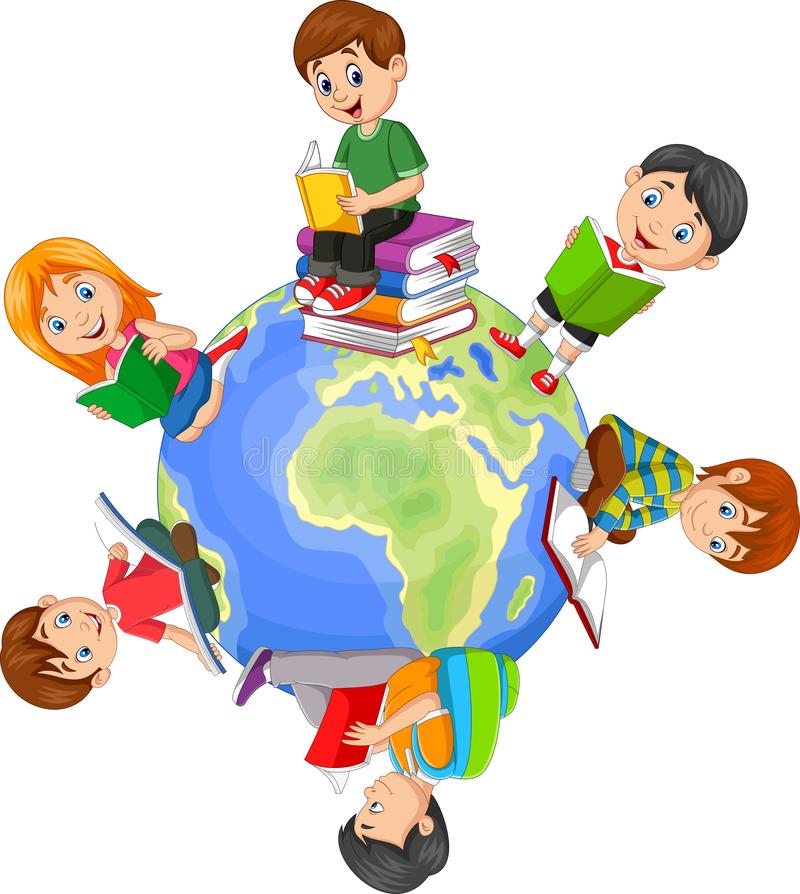 Verjamem, da se boš ta teden pri slovenščini naučil kaj novega in zanimivega.Želim ti uspešen in miren prvi teden meseca maja.učiteljica Petra